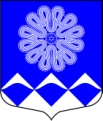 МУНИЦИПАЛЬНОЕ УЧРЕЖДЕНИЕ«СОВЕТ ДЕПУТАТОВМУНИЦИПАЛЬНОГО ОБРАЗОВАНИЯПЧЕВСКОЕ СЕЛЬСКОЕ ПОСЕЛЕНИЕ»КИРИШСКОГО МУНИЦИПАЛЬНОГО РАЙОНАЛЕНИНГРАДСКОЙ ОБЛАСТИРЕШЕНИЕот  28 июня 2017 года                                                                            № 	31/178
            В соответствии с Гражданским кодексом Российской Федерации, Бюджетным кодексом Российской Федерации, статьей 35 Федерального закона  от 06.10.2003 № 131-ФЗ «Об общих принципах организации местного самоуправления в Российской Федерации», Федеральным законом от 21.12.2001 № 178-ФЗ «О приватизации государственного и муниципального имущества», Уставом муниципального образования  Пчевское сельское поселение, Положением о порядке управления и распоряжения муниципальным имуществом муниципального образования Пчевское сельское поселение Киришского муниципального района Ленинградской области, утвержденным решением Совета депутатов от 23.12.2014 № 6/36,   на основании протеста Киришской городской прокуратуры от  23.03.2017 года                                   № 7-79-2017, совет депутатов муниципального образования Пчевское сельское поселение 	РЕШИЛ:1.Внести следующие изменения и дополнения в Положение о порядке приватизации муниципального имущества муниципального образования Пчевское сельское поселение Киришского муниципального района Ленинградской области:	1.1. Статью 9 Положения изложить в следующей редакции: «СТАТЬЯ 9.  Продажа муниципального имущества на аукционе1.Положение об организации продажи муниципального имущества на аукционе, которое определяет порядок проведения аукциона по продаже муниципального имущества, условия участия в нем, а также порядок оплаты имущества утверждено постановлением Правительства Российской Федерации от 12.08.2002 года №585 «Об  утверждении положения об организации продажи государственного или муниципального имущества на аукционе и положения об организации продажи находящихся в государственной или муниципальной собственности акций акционерных обществ на специализированном аукционе»;1.2. Статью 12 Положения изложить в следующей редакции: «СТАТЬЯ 12. Продажа муниципального имущества посредством публичного предложения1. Продажа муниципального имущества посредством публичного предложения (далее - продажа посредством публичного предложения) осуществляется в случае, если аукцион по продаже указанного имущества был признан несостоявшимся.Порядок проведения продажи муниципального имущества посредством публичного предложения, условия участия в ней, а также порядок оплаты имущества регулируются Положением об организации продажи муниципального имущества посредством публичного предложения, утверждаемым постановлением Правительства Российской Федерации  от 22.07.2002 №549 «Об утверждении положений продажи государственного или муниципального имущества посредством публичного предложения и без объявления цены».          2. Опубликовать настоящее решение в газете «Пчевский вестник» и разместить в сети «Интернет» на сайте муниципального образования Пчевское сельское поселение  - www.pchevskoe.ru.	3. Настоящее решение вступает в силу со дня официального опубликования.4. Контроль за исполнением настоящего решения возложить на главу администрации муниципального образования Пчевское сельское поселение Киришского муниципального района Левашова Д.Н.Глава муниципального образования 				          Пчевское сельское поселение						Е.М.ПлатоновО внесении изменений в решение совета депутатов № 22/122 от 02.06.2017 года «Об утверждении Положения о порядке и условиях приватизации муниципального имущества муниципального образования Пчевское сельское поселение Киришского муниципального района Ленинградской области»